Publicado en  el 29/11/2016 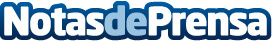 El Corredor Mediterráneo será clave para crear nuevos polos de desarrollo económico ligados a las ZALEl consejero de Fomento destaca que esta infraestructura supondrá "un avance indiscutible para la Región" y permitirá "multiplicar las exportaciones de mercancías a toda Europa". El Corredor Mediterráneo ofrecerá un sistema de transporte multimodal más eficiente y sostenible con base en la actividad logística y portuariaDatos de contacto:Nota de prensa publicada en: https://www.notasdeprensa.es/el-corredor-mediterraneo-sera-clave-para-crear_1 Categorias: Finanzas Murcia Recursos humanos Consumo http://www.notasdeprensa.es